Nauka zdalna - materiały dla kl. 5Bna dzień: 01.04.2020JĘZYK POLSKITemat: Z wizytą na Olimpie – poznajemy greckich bogów.1. Zapoznaj się z materiałem w podręczniku – str. 206-207.2. Uzupełnij tabelę informacjami na temat greckich bóstw.3. Uzupełnij treść notatki podanymi wyrazami w odpowiedniej formie: Hera, Demeter, Posejdon, Atena, kupcy i złodzieje, urodzaj, Apollo, kraina umarłych, Afrodyta, Zeus, Ares, Artemida, Hermes, trójząbStarożytni Grecy wierzyli, że panem wszystkich bogów był gromowładny ____________. Jego żona miała na imię ____________. Pan nieba i ziemi miał dwóch braci: Hadesa, władcę _____________________________, oraz _____________________, panującego nad morzami i oceanami, przedstawianego często 
z ____________________ w dłoni. Grecy oddawali również cześć ________________ – bogini _______________ i pór roku. 
Równie mocno cenili waleczną i mądrą ______________, która – jak mówi mit – wyskoczyła 
z głowy Zeusa. Nieco mniej natomiast poważali rozmiłowanego w bitwach _____________ – boga wojny. Starożytni modlili się także do kochającego sztukę _____________________, opiekuna dziewięciu muz. Nie zapominali ponadto o jego bliźniaczce __________________ – bogini łowów. Uwielbiali też ____________________ – boginię miłości i piękna, która narodziła się  z morskiej piany.Warto pamiętać o boskim posłańcu – ______________________. Ten szybkonogi bożek był patronem __________________________________________. 4. Połącz imiona bóstw z nazwami przypisywanych im cech charakteru.HISTORIATEMAT : ŚREDNIOWIECZNE MIASTO I WIEŚZachęcam do wysłuchania tego tematu pod podanym linkiemhttps://www.youtube.com/watch?v=5ntncZeUV9s  ZAGADNIENIA : (notatka do zeszytu- możesz wydrukować i wkleić)1.Średniowieczne miasta powstawały przez rozbudowę osad rzemieślniczych lub kupieckich, albo zakładano je w procesie lokacji 2.Mieszkańcy miasta :a. Podział mieszczan na : patrycjuszy, pospólstwo i plebs (każda z tych grup miała inne zajęcia i inaczej żyła, podręcznik str.143)b. Tworzenie samorządu miejskiego (władza w mieście, która składała się z rady miejskiej, burmistrza, ławy miejskiej – każdy z tych organów miał swoje zadania, podręcznik str.143)3. Lokowanie, czyli tworzenie średniowiecznych wsi  i jej organizacja (sołtys, ława wiejska – podręcznik str.146) https://www.youtube.com/watch?v=hosbo7XgcBc4. Życie i obowiązki mieszkańców wsi – chłopów Zadanie domowe :1.Przyjrzyj się ilustracji na str. 144-145 i odpowiedz do zeszytu na pytanie 1, 2, 3 (praca z ikonografiką- str.144 )2. Wymień narzędzia, których używali chłopi do pracy w polu3. Wymień główne zajęcia mieszkańców miastTermin wykonania zadania 02.04. godz.15:00Zadanie możesz wysłać wykonując zdjęcie (zdjęcie podpisz imieniem i podaj klasę) lub wysłać plik w wordzie na adres:  paleczny.historia@gmail.comPowodzenia, pozdrawiam JĘZYK ANGIELSKILessonTopic: In a clothes shop- dialog.Zapoznaj się z tabelkami: ‘Clothes sizes’ i ‘In a clothes shop’ ze str. 82, przepisz je do zeszytu.Wysłuchaj nagrania 2.43 i przeczytaj dialog ze str. 79-„In a clothes shop”. Przeczytaj dialog ze zrozumieniem jeszcze raz. Którą koszulkę kupuje dziewczyna? Odpowiedź zapisz w zeszycie.Przepisz dialog do zeszytu. Wykonaj zadania w ćwiczeniach na str. 57:- zad.1 –(wyrażenia z dzisiejszej tabeli)- zad.2 (to zadanie wykonaj na podstawie dialogu z podręcznika str. 79)- zad.3, 4-dla chętnychINFORMATYKATemat:  Wprawić świat w ruch. Przejścia i animacje w prezentacji. Otwórz podręcznik na str. 82 – zobacz jak zastosować przejścia w  przygotowanej na poprzedniej lekcji  prezentacji  Zdrowy styl życiaPoszukaj w podręczniku s.82- 83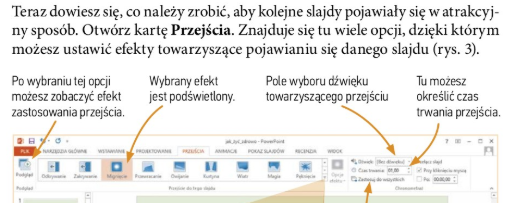 Zacznij pracę w PowerPoint stosując się do poleceń z podrozdziału 2, 3  ze str 82 – 83.Zapisz plik, który nie przesyłasz! (dokończysz jeszcze na lekcji następnej!) WYCHOWANIE FIZYCZNE- CHŁOPCYTemat: ĆWICZENIA WZMACNIAJĄCE NA WŁASNYM CIĘŻARZE CIAŁA. WYCHOWANIE FIZYCZNE W DOMU.INSTRUKCJA:WYKONAJ ROZGRZEWKĘ WŁĄCZ PONIŻSZĄ GRĘ “ROZPOCZNIJ”KLIKNIJ “ZAKRĘĆ” WYKONAJ WYLOSOWANE ZADANIEZRÓB PRZERWĘ 20 SEKUNDKLIKNIJ USUŃ (TO ĆWICZENIE ZOSTANIE USUNIĘTE WIĘC KOLEJNYM RAZEM NIE ZOSTANIE ONO WYLOSOWANE, MOŻESZ WYBRAĆ “WZNÓW” WTEDY TO ĆWICZENIE MOŻE SIĘ POJAWIĆ PRZY KOLEJNYM LOSOWANIUZAKRĘĆ PONOWNIEŁĄCZNIE ĆWICZ 8 MINUT (CZAS ODLICZANY JEST W GÓRNYM LEWYM ROGU)PO 8 MINUTACH AKTYWNOŚCI ZRÓB 3 MINUTY PRZERWYODŚWIEŻ STRONĘ LUB KLIKNIJ “ROZPOCZNIJ PONOWNIE”WYKONAJ DRUGĄ SERIĘ ĆWICZEŃJEŻELI ĆWICZENIA NIE SPRAWIŁY TOBIE TRUDNOŚCI WYKONAJ TRZECIA SERIĘhttps://damianrudnik.com/wfwdomu/?fbclid=IwAR0j_wnFK2lxUOyEwEAkzHdBA1f1XWfifZL84xCS2rFiE8hWxvnP8SjheP8WYCHOWANIE FIZYCZNE-DZIEWCZYNYTemat:  Nauka układu tanecznego (yt)ZatańczChocolate choco chocoSZKOLNE KOŁO PROMOCJI ZDROWIATemat: Negatywne skutki rozwoju cywilizacjiW ramach naszego kółka, proszę o obejrzenie krótkiego wykładu na temat chorób cywilizacyjnych: https://www.youtube.com/watch?v=WD1P70-6s4MZachęcam wszystkie osoby uczęszczające na kółko do przygotowania prezentacji na ten temat i przesłanie jej na adres: biologia.rzyki@op.pl     Termin nadsyłania prac do końca kwietnia 2020 r.; w temacie wiadomości należy wpisać klasę, imię i nazwisko ucznia oraz numer z dziennika. Życzę powodzenia , Wasz wysiłek i zaangażowanie zostanie nagrodzone dobrą oceną z biologii.Greckie imię bóstwaDziedzina życia, którą opiekowało się bóstwoPrzedmioty, zwierzęta, rośliny i zjawiska przyrody kojarzone 
z bóstwemRzymskie imię bóstwaZeusArtemidaAtenaPosejdonHadesHeraApolloAresHermesDemeterAfrodytaZeus••   ponurośćAres••  okrucieństwoHera••   mądrośćAtena••   zazdrośćHades••   władczość